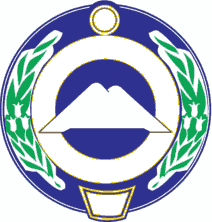 РОССИЙСКАЯ ФЕДЕРАЦИЯКАРАЧАЕВО-ЧЕРКЕССКАЯ РЕСПУБЛИКАОТДЕЛ ОБРАЗОВАНИЯАДМИНИСТРАЦИИ НОГАЙСКОГО МУНИЦИПАЛЬНОГО РАЙОНАКЧР, Ногайский район, а.Эркен-Халк, ул. Санглибаева, 38 б.Тел. 8 (878-70) 5-49-12, факс 8 (878-70) 5-50-15  №  553«16» октября 2019г.                                                                                           План мероприятий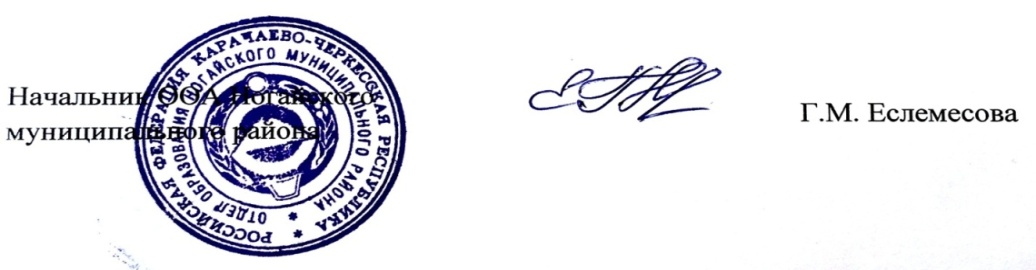 СрокиМероприятияОтветственныеКатегория участников16 октябряВсероссийский урок «Экология и энергосбережение» в рамках Всероссийского фестиваля энергосбережения #ВместеЯрчеРуководители ОУУчителя биологии ОУ района22 октябряСовет отдела: « О занятости несовершеннолетних, состоящих на профилактических учетах в каникулярное время 2019- 2020 учебного года»Докшорова М.М.РМО Зам. директоров по ВРОктябрьноябрьПроведение ППТ в общеобразовательных учреждениях районаСанглибаева Н.О.7-11 класс28-21 октябряВсероссийская акция, посвященная безопасности школьников в сети Интернет День интернета. Всероссийский урок безопасности школьников в сети интернет Руководители ОУУчителя информатики ОУУч-ся 7-11-х классов1-31 октябряТестирование учителей ОБЖ в форме опроса по ЯНДЕКС-формеРМО учителей ОБЖ, Катаганова Ф.У.Преподаватели ОБЖ1 ноябряВсероссийский географический диктант.Подготовка и проведение.Руководитель РМО учителей географии Байдарова А.М., РМО родных языков Туркменова Ф.Ш., РМО истории Казакова З.М.Уч-ся 10-х классов21 октября- 25 октября Классные часы, посвященные  30- летию Конвенции о правах ребенка: «Права человека начинаются с прав ребенка!»Руководители ОУ, Докшорова З.Я.Соц.педагоги, классные руководители7 -23 октябряШкольный этап Всероссийской олимпиады школьниковКумратова Н.А., зам. директоров по УВР Уч-ся 4-11 –х классов18-23 октябряРейд « Живи,  книга!». Проверка состояния учебников.Библиотекари ОУ районаУч-ся 1-11–х классов Октябрь-ноябрьПраздник осени: выставка детских творческих работ «Осень бывает разная: желтая, зеленая, красная» Заведующие ДОУ районаСтаршие группы ДОУ21 октября2 ноябряМониторинг организации горячего питания в общеобразовательных учреждениях  и дошкольных образовательных учрежденияхАлабердова Э.Х.Руководители ОУ и заведующие ДОУ района26 октября - 2 ноября«Спорт против вредных привычек» (спортивные соревнования, флеш-моб).РМО учителей физической культурыУч-ся 1-11–х классов28 октября - 4 ноябряАкция «Сдай бумагу»Руководители ОУ, заведующие ДОУ районаУчащиеся 1-11–х классов, воспитанники  ДОУ, родители4 ноябряКлассные часы о государственной символике, посвященные Дню  народного единства .Зам. директоров по ВР ОУ района, кл. руководителиУч-ся 1-11–х классов2-22 ноябряБиблиотечные уроки, выставка книг  «Как это было …»,классные часы посвященные депортации карачаевского народа.Зам. директоров по ВР ОУ района, кл. руководителиУч-ся 1-11–х классов12 ноября -12 декабряМуниципальный этап Всероссийской олимпиады школьниковКумратова Н.А., зам. директоров по УВРУч-ся 7-11–х классов16 ноября«Улыбка - это сила!» - акция по распространению смайликов, как пример эффективного общения ,посвященная Международному Дню ТолерантностиЗам. директоров по ВР ОУ района, кл. руководителиУч-ся 1-11–х классов11-16 ноябряВстречи с ногайским писателем Капаевым И.С., посвященные   70- летнему юбилею писателяЗам. директоров по ВР ОУ района, кл. руководители, РМО учителей родных языковУч-ся 5-11–х классов18 ноября Семинар директоров на базе МКОУ «СОШ п.Эркен-Шахар»Фоменко А.У.Руководители ОУ района22 ноябряМероприятия, посвященные Дню словаря (выставки, презентации, мастер-классы)РМО учителей русского языка и литературы,  английского языка, родного языка. Уч-ся 1-11–х классов25 ноябряДень матери (конкурс чтецов и  выставка рисунков, посвященные  Дню матери, концертная программа в ДОУ «Моей  маме с любовью»)Зам. директоров по ВР ОУ района, кл. руководителиУч-ся 1-11–х классов26 октября -4 ноябряВыставка кружковой работы «В мире прекрасного»Руководители ОУ районаУч-ся 1-11–х классов